COMITÉ EXÉCUTIF 
  DU FONDS MULTILATÉRAL AUX FINS 
  D’APPLICATION DU PROTOCOLE DE MONTRÉAL
Quatre-vingt-quatrième réunionMontréal, 16 – 20 décembre 2019RAPPORT PÉRIODIQUE DE LA BANQUE MONDIALE AU 31 DÉCEMBRE 2018Ce document présente le rapport périodique de la Banque mondiale au 31 décembre 2018.Portée du documentCe document réunit les parties suivantes :Partie I :	Projets approuvés au titre des contributions régulières au Fonds multilatéral. Elle présente un sommaire des progrès accomplis dans la mise en œuvre des projets en 2018 et un état cumulatif depuis 1991; elle offre une analyse de l’état de la mise en œuvre de tous les projets en cours au pays et met en évidence les projets dont la mise en œuvre accuse un retard et les conséquences possibles de ces retards sur l’élimination des substances réglementées, ainsi que les projets comportant des questions en instance pour examen par le Comité exécutif.Partie II :	Projets approuvés au titre des contributions supplémentaires volontaires en appui au démarrage rapide de la réduction progressive des HFC. Elle offre un état de la mise en œuvre des projets de réduction progressive des HFC financés à partir des contributions volontaires. Recommandation.L’annexe I au présent document contient une analyse du rapport périodique.Mesures utilisées dans les rapports périodiquesAvant l’Amendement de Kigali, toutes les substances réglementées au titre du Protocole de Montréal étaient des substances qui appauvrissaient la couche d’ozones. Les mesures relatives à ces substances étaient exprimées en tonnes PAO. Les substances réglementées au titre de l’Amendement de Kigali ne sont pas des substances qui appauvrissent la couche d’ozone et les cibles de réglementation de ces substances sont mesurées en tonnes métriques d’équivalent de CO2 (tm éq-CO2) (c’est-à-dire, la consommation en tonnes métriques (tm) multipliée par le potentiel de réchauffement de la planète (PRG) de la substance). Nonobstant les deux différentes mesures utilisées dans les rapports sur les substances réglementées, le rapport périodique de la Banque mondiale présenté à la 84e réunion est fondé sur les tonnes PAO pour toutes les substances réglementées.Aperçu des activités de réduction progressive des HFCLe Comité exécutif avait approuvé six projets en lien avec les HFC au titre des contributions supplémentaires volontaires au 31 décembre 2018, pour la somme de 1 213 514 $US (coûts d’appui à l’agence en sus). Le Comité exécutif a approuvé le report de la date d’achèvement des activités de facilitation de deux de ces projets à la 83e réunion, et la demande de prolongation des activités de facilitation d’un projet est présentée à la 84e réunion. Processus d’examen des progrès par le SecrétariatLe Secrétariat a examiné l’état de la mise en œuvre de tous les projets en cours par pays en tenant compte des retards dans la mise en œuvre par rapport à la date d’achèvement prévue déclarée en 2018, des conséquences possibles de ces retards sur la réduction progressive des substances réglementées et des taux de décaissement prévus. Le Secrétariat a s’est entretenu à plusieurs reprises avec la Banque mondiale afin de discuter des questions concernant les projets en cours, avant d’en arriver à une solution satisfaisante.PARTIE I :	PROJETS APPROUVÉS AU TITRE DES CONTRIBUTIONS RÉGULIÈRES AU FONDS MULTILATÉRALSommaire des progrès accomplis dans la mise en œuvre des projets en 2018 et cumulLa mise en œuvre des projets et activités par la Banque mondiale en 2018 et le cumul depuis 1991 jusqu’au 31 décembre 2018 sont résumés ci-dessous :Élimination : Une quantité totale de 98,1 tonnes PAO a été éliminée au titre de la consommation de substances réglementées en 2018, et l’élimination d’une consommation supplémentaire de 32,2 tonnes PAO de substances réglementées a été approuvée. Une consommation de 146 006 tonnes PAO et une production de 186 808 tonnes PAO de substances réglementées ont été éliminées depuis 1991 sur une quantité totale de 304 578 tonnes PAO prévue dans le cadre de projets approuvés (ne comprenant pas les projets annulés et transférés);Décaissements/approbations : Une somme de 9,33 millions $US a été décaissée en 2018 et un décaissement de 13,74 millions $US a été prévu dans le rapport périodique de 2017, pour un taux de décaissement de 68 pour cent de la somme prévue. Au total, 1,13 milliard $US ont été décaissés sur les 1,16 milliard $US approuvés aux fins de décaissement (coûts d’appui à l’agence en sus), ce qui représente un taux de décaissement de 97 pour cent. Une somme de 26,41 millions $US a été approuvée pour la mise en œuvre en 2018.Rapport coût-efficacité (en tonnes PAO) : Le rapport coût-efficacité moyen des projets d’investissement approuvés menant à une réduction permanente de la consommation est de 5,48 $US/kg depuis 1991 et de 4,91 $US/kg pour le secteur de la production. Le rapport coût-efficacité moyen par tonne PAO des projets d’investissement est de 3 $US/kg pour les projets achevés et de 95,55 $US/kg pour les projets en cours ; Nombre de projets achevés : Vingt et un projets ont été menés à terme en 2018. Au total, 1 063 des 1 087 projets approuvés (à l’exception des projets fermés ou transférés) ont été achevés depuis 1991, ce qui représente un taux d’achèvement de 98 pour cent ;Rapidité d’exécution, projets d’investissement : Neuf projets d’investissement ont été achevés en 2018. La durée moyenne d’achèvement des projets d’investissement depuis 1991 est de 40 mois après l’approbation et les premiers décaissements pour ces projets a eu lieu 24 mois, en moyenne, après leur approbation ;Rapidité d’exécution, projets ne portant pas sur des investissements : La durée moyenne des projets achevés en 2018 a tété de 42 mois après l’approbation. Depuis 1991, la durée moyenne d’achèvement des projets ne portant pas sur des investissements a été de 36 mois après leur approbation. Les premiers décaissements pour ces projets ont été effectués 22 mois après leur approbation ; Préparation des projets : Au total, 290 des 291 activités de préparation de projets ont été achevées en date de la fin 2018, ce qui en laisse une en cours ;Retards dans la mise en œuvre : Dix-sept projets d’investissement étaient en cours de mise en œuvre à la fin de 2018. Ces projets connaissent un retard moyen de 45 mois. Il n’y a toutefois aucun projet classé parmi les « projets dont la mise en œuvre accuse un retard » visés par des procédures d’annulation de projet (car cette procédure ne s’applique pas aux accords pluriannuels) ;Accords pluriannuels : La Banque mondiale assurait la mise en œuvre de huit accords pluriannuels portant sur des plans de gestion de l’élimination des HCFC (PGEH) en 2018. Trente-neuf accords pluriannuels ont été approuvés depuis 1991 et 31 accords pluriannuels ont été menés à terme.Progrès dans la mise en œuvre en 2018Quatre des 20 projets en cours, à l’exception des projets de renforcement des institutions et de la préparation de projets, présentent une date d’achèvement révisée depuis le rapport périodique de 2017.Les détails des progrès dans la mise en œuvre des projets associés aux PGEH pour la Chine (phase II du plan du secteur de la mousse de polyuréthanne), la Jordanie et le Viet Nam, et les rapports sur les projets comportant des exigences particulières pour la remise des rapports associés à la Chine (élimination de production de CFC, agents de transformation, élimination des CFC et des halons, et PGEH) et l’Indonésie (PGEH) ont été présentés à la 84e réunion. Les recommandations sur les questions en instance pour ces projets, y compris l’approbation des demandes de prorogation, s’il y a lieu, sont abordées dans les parties pertinentes de ces documents. Il n’y a aucune question en instance pour les autres projets en cours.PARTIE II :	PROJETS APPROUVÉS AU TITRE DES CONTRIBUTIONS SUPPLÉMENTAIRES VOLONTAIRES EN APPUI AU DÉMARRAGE RAPIDE DE LA RÉDUCTION PROGRESSIVE DES HFCLe Comité exécutif avait approuvé six projets en lien avec les HFC au 31 décembre, comme résumé dans le tableau 1 :Tableau 1 : Projets en lien avec les HFC approuvés en 2018*Coûts d’appui à l’agence en susUne des six activités de préparation de projets approuvées en date de la fin de 2018 a été menée à terme. Le projet d’investissement portant sur l’élimination de 8,8 tm (12 555 tm éq-CO2) de HFC est au tout début du processus de mise en œuvre et aucune somme n’a été décaissée. La Banque mondiale a toutefois confirmé que le projet serait achevé à la date prévue. Les activités de facilitation en sont à différentes étapes de mise en œuvre. Une somme cumulative de 143 390 $US a été décaissée à ce jour sur la somme totale approuvée de 1 213 514 $US aux fins de décaissement (coûts d’appui en sus), ce qui représente un taux de décaissement de 12 pour cent.RecommandationLe Comité exécutif pourrait souhaiter prendre note du rapport périodique de la Banque mondiale au 31 décembre 2018 contenu dans le document UNEP/OzL.Pro/ExCom/84/21.Annexe IANALYSE DU RAPPORT PÉRIODIQUE DE LA BANQUE MONDIALE 
AU 31 DÉCEMBRE 2018Cette annexe comprend les deux parties suivantes :Partie I :	Projets approuvés au titre des contributions régulières au Fonds multilatéral.Partie II :	Projets approuvés au titre des contributions supplémentaires volontaires en appui au démarrage rapide de la réduction progressive des HFC.PARTIE I : 	PROJETS APPROUVÉS AU TITRE DES CONTRIBUTIONS RÉGULIÈRES AU FONDS MULTILATÉRALLe Comité exécutif avait approuvé 1,28 milliard $US au 31 décembre 2018, à savoir 1,16 milliard $US pour la mise en œuvre de projets d’investissement et ne portant pas sur des investissements, et 117,02 millions $US pour les coûts d’appui à l’agence, comme indiqué dans le tableau 1. Sept nouveaux projets et activités ont été approuvés en 2018. Ce niveau de financement devrait aboutir à l’élimination de 304 578 tonnes PAO de consommation et de production de substances réglementées.Tableau 1. Sommes approuvées par secteur pour la Banque mondiale au 31 décembre 2018Le tableau 2 contient un sommaire de l’état des projets par catégorie.Tableau 2. État de la mise en œuvre des projets, par catégorie*Ne comprend pas les projets fermés et transférés**Coûts d’appui à l’agence en susLe tableau 3 présente un aperçu de l’état de la mise en œuvre des projets, par année. Tous les projets et activités approuvés de 1991 à 2010 sont maintenant achevés.Tableau 3. État de la mise en œuvre des projets, par année*Ne comprend pas les projets fermés et transférés**Coûts d’appui à l’agence en susLe tableau 4 présente la mise en œuvre des projets par pays pour 2018.Tableau 4 : Sommaire de la mise en œuvre des projets par la Banque mondiale en 2018*Aucune élimination pour les projets en lien avec les HFC en 2018PARTIE II :	PROJETS APPROUVÉS AU TITRE DES CONTRIBUTIONS SUPPLÉMENTAIRES VOLONTAIRES EN APPUI AU DÉMARRAGE RAPIDE DE LA RÉDUCTION PROGRESSIVE DES HFCEn date du 31 décembre 2018, le Comité exécutif avait approuvé six projets en lien avec les HFC au titre des contributions supplémentaires volontaires, pour la somme de 1 213 514 $US (coûts d’appui à l’agence en sus). Le tableau 5 présente un sommaire de l’état de ces projets.Tableau 5. Projets en lien avec les HFC approuvés en 2018*Coûts d’appui à l’agence en susUne des six activités de préparation de projets approuvées en date de la fin de 2018 a été menée à terme. Le projet d’investissement portant sur l’élimination de 8,8 tm (12 555 tm éq-CO2) de HFC est au tout début du processus de mise en œuvre et aucune somme n’a été décaissée. La Banque mondiale a toutefois confirmé que le projet serait achevé à la date prévue. Les activités de facilitation en sont à différentes étapes de mise en œuvre. Une somme cumulative de 143 390 $US a été décaissée à ce jour sur la somme totale approuvée de 1 213 514 $US aux fins de décaissement (coûts d’appui en sus), ce qui représente un taux de décaissement de 12 pour cent.NATIONSUNIES NATIONSUNIES           EP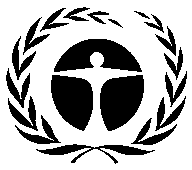 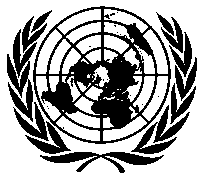 Programme desNations Unies pourl’environnementDistr.GÉNÉRALEUNEP/OzL.Pro/ExCom/84/2119 novembre 2019
FRANÇAISORIGINAL : ANGLAISTypeNombre de projetsNombre de projetsNombre de projetsFinancement ($US)*Financement ($US)*Financement ($US)*Financement ($US)*TypeApprouvésAchevés% d’achèvementApprouvésDécaissementSolde% de décaissementInvestissement100183 5140183 5140Préparation de projets1110030 00030 0000100Assistance technique, activités de facilitation4001 000 000113 390886 61011Total61171 213 514143 3901 070 12412SecteurFinancement ($US)Aérosols22 984 030Destruction400 000Lutte contre les incendies0Mousses136 426 742Halons70 221 038Fumigènes5 837 887Multiples secteurs2 341 168Autre5 059 360Plan d’élimination202 548 086Agents de transformation114 342 497Production382 729 770Réfrigération180 323 076Plusieurs28 969 731Solvants10 237 394Stérilisants661 227Total partiel1 163 082 006Coûts d’appui à l’agence117 016 674Total1 280 098 680TypeNombre de projets*Nombre de projets*Nombre de projets*Financement ($US)**Financement ($US)**Financement ($US)**Financement ($US)**TypeApprouvésAchevés% d’achèvementApprouvésDécaissementSolde% de décaissementProgramme de pays29291001 627 7321 627 7320100Démonstration881006 313 7536 114 808198 94597Renforcement des institutions5047949 569 9818 823 324746 65792Investissement632615971 102 492 2001 067 432 07835 060 12297Préparation de projets29129010026 689 02526 682 7506 275100Assistance technique73709616 083 54814 947 5501 135 99893Formation44100305 766305 7660100Total1 0871 063981 163 082 0061 125 934 00837 147 99897AnnéeNombre de projets*Nombre de projets*Nombre de projets*Financement ($US)**Financement ($US)**Financement ($US)**Financement ($US)**AnnéeApprouvésAchevés% d’achèvementApprouvésDécaissementSolde% de décaissement199142421005 429 4045 429 40401001992767610028 047 70528 047 70501001993797910042 538 40542 538 40501001994919110041 081 26741 081 2670100199511211210047 224 18647 224 18601001996555510029 319 47929 319 47901001997959510056 173 10256 173 104-21001998595910035 959 41835 959 41711001999737310064 173 13864 173 13801002000676710036 982 13436 982 13401002001292910055 212 85355 212 854-11002002323210064 357 77864 357 77801002003242410072 734 11972 734 11901002004292910077 111 77077 111 77001002005282810068 592 86568 592 86501002006222210064 473 26064 473 26001002007252510066 005 27066 005 27001002008282810040 214 77440 214 77401002009222210025 563 46125 541 66221 799100201016161001 148 6231 148 623010020111077044 668 99744 182 659486 3389920121099011 745 77911 698 14547 6341002013757143 650 18943 581 58268 607100201413129228 346 33328 346 3330100201513118569 350 80469 344 5296 275100201618126712 894 4574 515 9748 378 48335201753603 673 5651 651 2912 022 27445201870026 408 870292 28126 116 5891Total1,0871,063981 163 082 0061 125 934 00837 147 99897PaysÉlimination en 2018*(tonnes PAO)Pourcentage du décaissement total effectué en 2018Estimation des sommes décaissées en 2018 ($US)Sommes décaissées en 2018Pourcentage des sommes décaissées en sus de l’estimation de 2018Pourcentage des projets prévus achevés en 2018Arabie saoudite3.6100554 400477 00086100Argentine0.043 81543 815100100Chine0.005 868 3122 320 3374060Indonésie19.91 630 4801 600 59698Jordanie0.0444 815134 5403050Mondial0.000100Thaïlande74.61005 114 5804 749 4329392Viet Nam0.085 00000Total98.1413 741 4029 325 7196883TypeNombre de projetsNombre de projetsNombre de projetsFinancement ($US)*Financement ($US)*Financement ($US)*Financement ($US)*TypeApprouvésAchevés% d’achèvementApprouvésDécaissementSolde% de décaissementInvestissement100183 5140183 5140Préparation de projets1110030 00030 0000100Activités de facilitation4001 000 000113 390886 61011Total61171 213 514143 3901 070 12412